AUSTRALIAN POLL DORSET ASSOCIATION INCUnit 1/6 Merino Court, East Bendigo VIC 3550P: 03 5443 9902 | F: 03 5443 9354 | E: secretary@polldorset.org.au | E: www.polldorset.org.au                                               PEDIGREE FORM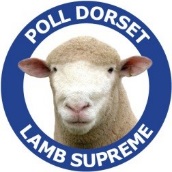 s: s: d: s: s: d: d: s: s: d: d: s: d: d: Animal Prefix & Eartag: